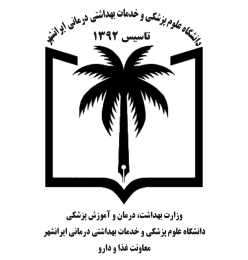 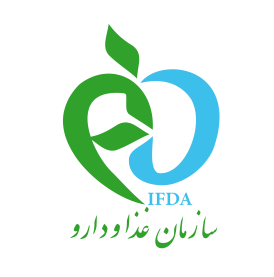 فرم اعلام استعفای مسئول فنیریاست محترم اداره نظارت بر مواد غذایی ،آشامیدنی ،آرایشی و بهداشتی     احتراماً به استحضار میرساند اینجانب                                 به شماره ملی دارنده پروانه مسئول فنی به شماره                    متعلق به کارخانه                              جهت خط تولید/ بسته بندی / انبارداری                                       در شیفت                   از تاریخ                   استعفای خود را اعلام می نمایم.درضمن اینجانب تمام حق و حقوق قانونی خود را تا این تاریخ دریافت نموده ام / دریافت ننموده ام . تاریخ و امضا : احتراما به استحضار می رساند اینجانب                                    به شماره ملیبه عنوان مدیر عامل شرکت                                با استعفاء آقا/خانم                                           به عنوان مسئول فنی خط تولید/ بسته بندی/ انبارداری                             به شماره پروانه مسئول فنی                 در شیفت                این شرکت موافقت می نمایم. همچنین حق و حقوقی مادی نامبرده تمام و کمال به ایشان پرداخت گردیده است/ نگردیده است . تاریخ و امضا :